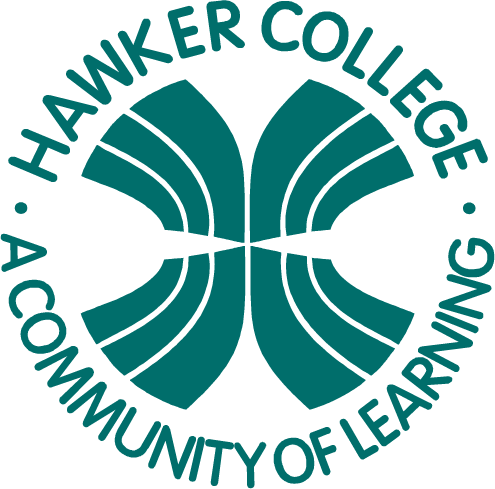 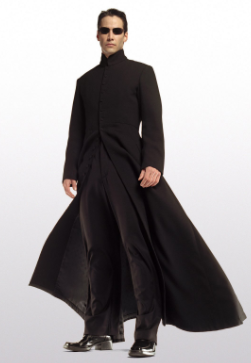                Oops, wrong matrix